KARTA INFORMACYJNA W PRZEWODNIKU USŁUGURZĘDU MIASTA JELENIA GÓRA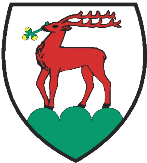 ZGŁOSZENIE URODZENIA DZIECKAZGŁOSZENIE URODZENIA DZIECKAZGŁOSZENIE URODZENIA DZIECKAMiejsce składania wniosku: URZĄD STANU CYWILNEGO, Plac Ratuszowy 58 (parter); wszystkie stanowiska,  
tel. 75 75 46 112, 75 75 46 114, 75 75 46 115, 75 75 46 190, 75 75 46 191.Miejsce składania wniosku: URZĄD STANU CYWILNEGO, Plac Ratuszowy 58 (parter); wszystkie stanowiska,  
tel. 75 75 46 112, 75 75 46 114, 75 75 46 115, 75 75 46 190, 75 75 46 191.Wymagane druki: Zgłoszenie ustne w terminie 21 dni od dnia sporządzenia karty urodzenia.Wymagane druki: Zgłoszenie ustne w terminie 21 dni od dnia sporządzenia karty urodzenia.Wymagane załączniki:Nie dotyczy.Wymagane załączniki:Nie dotyczy.Opłaty skarbowe:Nie podlega opłacie skarbowej.Opłaty skarbowe:Nie podlega opłacie skarbowej.Dokumenty do wglądu:dowody osobiste rodziców dziecka.Dokumenty do wglądu:dowody osobiste rodziców dziecka.Termin załatwienia sprawy:W dniu zgłoszenia urodzenia.Termin załatwienia sprawy:W dniu zgłoszenia urodzenia.Wydział realizujący wniosek:URZĄD STANU CYWILNEGO, Plac Ratuszowy 58 (parter)tel. 75 75 46 112, 75 75 46 114, 75 75 46 115, 75 75 46 190, 75 75 46 191.Wydział realizujący wniosek:URZĄD STANU CYWILNEGO, Plac Ratuszowy 58 (parter)tel. 75 75 46 112, 75 75 46 114, 75 75 46 115, 75 75 46 190, 75 75 46 191.Tryb odwoławczy:Nie dotyczy.Tryb odwoławczy:Nie dotyczy.Opłata za odwołanie:Nie podlega opłacie skarbowej.Opłata za odwołanie:Nie podlega opłacie skarbowej.Podstawa prawna:Ustawa z dnia 28 listopada 2014r. Prawo o aktach stanu cywilnego (t.j. Dz.U.2020 poz.463 
ze zm.); Ustawa z dnia 25 lutego 1964r. Kodeks rodzinny i opiekuńczy, (t.j. Dz.U.2019 poz.2086 ze zm.);Rozporządzenie Ministra Spraw Wewnętrznych z dnia 9 lutego 2015r. w sprawie sposobu prowadzenia rejestru stanu cywilnego oraz akt zbiorowych rejestracji stanu cywilnego                (Dz.U.2016 poz.1904);Rozporządzenie Ministra Spraw Wewnętrznych z dnia 5 lutego 2015r. w sprawie przenoszenia aktów stanu cywilnego do rejestru stanu cywilnego (Dz.U.2015 poz.204 ze zm.);Rozporządzenie Ministra Cyfryzacji z dnia 18 kwietnia 2020r. w sprawie wzorów dokumentów wydawanych z zakresu rejestracji stanu cywilnego (Dz.U.2020 poz.698).Podstawa prawna:Ustawa z dnia 28 listopada 2014r. Prawo o aktach stanu cywilnego (t.j. Dz.U.2020 poz.463 
ze zm.); Ustawa z dnia 25 lutego 1964r. Kodeks rodzinny i opiekuńczy, (t.j. Dz.U.2019 poz.2086 ze zm.);Rozporządzenie Ministra Spraw Wewnętrznych z dnia 9 lutego 2015r. w sprawie sposobu prowadzenia rejestru stanu cywilnego oraz akt zbiorowych rejestracji stanu cywilnego                (Dz.U.2016 poz.1904);Rozporządzenie Ministra Spraw Wewnętrznych z dnia 5 lutego 2015r. w sprawie przenoszenia aktów stanu cywilnego do rejestru stanu cywilnego (Dz.U.2015 poz.204 ze zm.);Rozporządzenie Ministra Cyfryzacji z dnia 18 kwietnia 2020r. w sprawie wzorów dokumentów wydawanych z zakresu rejestracji stanu cywilnego (Dz.U.2020 poz.698).Uwagi:akt urodzenia sporządza się w Urzędzie Stanu Cywilnego  miejsca urodzenia dziecka;1 odpis skrócony po rejestracji urodzenia jest wydawany z urzędu;Uwagi:akt urodzenia sporządza się w Urzędzie Stanu Cywilnego  miejsca urodzenia dziecka;1 odpis skrócony po rejestracji urodzenia jest wydawany z urzędu;data utworzenia: 28.09.2005 r. 
zatwierdzona przez: Kierownika Urzędu Stanu Cywilnegodata utworzenia: 28.09.2005 r. 
zatwierdzona przez: Kierownika Urzędu Stanu Cywilnegodata utworzenia: 28.09.2005 r. 
zatwierdzona przez: Kierownika Urzędu Stanu Cywilnego